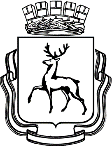 АДМИНИСТРАЦИЯ ГОРОДА НИЖНЕГО НОВГОРОДАМуниципальное бюджетное общеобразовательное учреждение«Школа № 60»Дополнительная общеобразовательная общеразвивающая программахудожественной направленности «Мастерицы»Рекомендуемый возраст 11-15 летСрок реализации программы: 1 годНижний Новгород2018Пояснительная запискаДополнительная общеобразовательная общеразвивающая программа художественной направленности разработана в соответствии с «Примерными требованиями к образовательным программам дополнительного образования детей» Министерства образования и науки РФ от 11 декабря . № 06-1844, на основе следующих программ:Программа для внешкольных учреждений и общеобразовательных школ. Культура быта./ Воропаева Н.В., Гришин В.К., Голубева М.Б. и др.Студия декоративно-прикладного творчества: программы, организация работы, рекомендации/ авт.-сост. Л.В. Горнова и др. Волгоград, Учитель, 2008Программа направлена на углубление и расширение знаний учащихся по предмету «Технология» в части изучения раздела «Художественные ремесла». Она дает школьникам представление о разных видах декоративно – прикладного искусства, знакомит с историей возникновения и развития промыслов, современными направлениями, материалами и технологиями изготовления декоративных изделий, образцами дизайнерских разработок. Декоративно-прикладное творчество по своей природе богато и разнообразно. Оно воспитывает чуткое отношение к прекрасному, способствует формированию творческой гармонично развитой личности. 	Актуальность и практическая значимость: В процессе освоения программы учащиеся не только получают теоретические знания, применяют их при освоении новых технологий изготовления изделий, но и решают задачи, направленные на создание целостного изделия, отвечающего как функциональным, так и эстетическим требованиям. 	Программа состоит из 7 разделов: коллаж, декупаж, новогодние сувениры, лоскутное шитье, роспись по стеклу, изделия из соленого теста, топиарий. Каждый раздел начинается с вводной части: сведений из истории и традиций изготовления изделий, сообщения правил техники безопасности, ознакомления с материалами и инструментами, применяемыми в работе. Такое построение программы позволяет учащимся попробовать свои силы в различных видах декоративно-прикладного творчества, выбрать приоритетное направление и максимально реализовать себя в нем. Также учащиеся могут сочетать в одном изделии элементы различных видов декоративно-прикладного творчества, например, коллаж и декупаж подходят для изготовления новогодних сувениров.Изучение различных видов декоративно-прикладного творчества распределено во времени таким образом, что к праздникам учащиеся смогут изготовить различные подарки и сувениры для  своих близких, друзей, учителей. Декоративные изделия могут быть как индивидуальны, так и коллективными.Изготовление своими руками красивых и нужных предметов для конкретных людей вызывает повышенный интерес к работе и приносит удовлетворение результатами труда, возбуждает желание к последующей деятельности.Использование проектного метода способствует формированию у учащихся познавательных, коммуникативных, регулятивных универсальных учебных действий.Программа направлена на формирование у школьников представления о профессиях: декоратор, дизайнера интерьера. Цели обучения:Овладение учащимися трудовыми навыками, позволяющими самостоятельно проектировать и изготавливать декоративные изделия и сувениры.Развитие личности ребенка, способного к самостоятельному самовыражению через декоративно-прикладное творчество.В процессе освоения дополнительной образовательной программы решаются следующие задачи: ознакомление с историей и современными направлениями декоративно-прикладного творчества;изучение свойств различных материалов;освоение технологии изготовления изделий в разных видах декоративно-прикладного творчества;приобретение опыта изготовления изделий, имеющих потребительскую ценность, социальную значимость  и оформленных с учетом требований дизайна и эстетики;совершенствование умений планирования своей деятельности;развитие у учащихся познавательно-трудовой и творческой активности;развитие образного, пространственного мышления, фантазии, памяти, внимания, воображения;развитие моторики рук, глазомера;развитие художественного и эстетического вкуса, творческих способностей;воспитание трудолюбия, предприимчивости, коллективизма;воспитание чувства уважения и бережного отношения к природе, культуре народов разных стран;формирование представления о профессиях: дизайнер интерьера, декоратор.Данная программа рассчитана на возрастную категорию детей от 11 до 15 лет. Срок реализации программы - 1год. Программа  рассчитана на 74 часа. Режим занятий: один раз в неделю по 2 часа.Ожидаемые результаты: При освоении программы курса обеспечивается достижение личностных, метапредметных и предметных результатов.Предметные результаты: освоение технологии изготовления изделий в технике декупаж, лоскутной технике, изделий из природного материала, росписи по стеклу;овладение средствами и формами графического отображения объектов или процессов, правилами выполнения графической документации, овладение методами чтения технической, технологической и инструктивной информации;планирование технологического процесса и процесса труда; подбор материалов с учётом характера объекта труда и технологии; подбор инструментов, приспособлений и оборудования с учётом требований технологии и материально-энергетических ресурсов;выполнение технологических операций с соблюдением установленных норм, соблюдение правил безопасного труда, пожарной безопасности, правил санитарии и гигиены;контроль промежуточных и конечных результатов труда по установленным критериям и показателям с использованием контрольных и измерительных инструментов; выявление допущенных ошибок в процессе труда и обоснование способов их исправления;документирование результатов труда и проектной деятельности; расчёт себестоимости продукта труда; примерная экономическая оценка возможной прибыли с учётом сложившейся ситуации на рынке товаров и услуг;согласование своих потребностей и требований с потребностями и требованиями других участников познавательно-трудовой деятельности;формирование представлений о мире профессий, связанных с изучаемыми технологиями, их востребованности на рынке труда; стремление к экономии и бережливости в расходовании времени, материалов, денежных средств, труда; наличие экологической культуры при обосновании объекта труда и выполнении работ;овладение методами эстетического оформления изделий, дизайнерского проектирования изделий; развитие моторики и координации движений рук при работе с ручными инструментами и выполнении операций с помощью машин и механизмов; достижение необходимой точности движений при выполнении различных технологических операций;осуществлять презентацию, экономическую и экологическую оценку проекта.Личностные результаты: развитие трудолюбия и ответственности за результаты своей деятельности; формирование коммуникативной компетентности в общении и сотрудничестве со сверстниками; умение общаться при коллективном выполнении работ или проектов с учётом общности интересов и возможностей членов трудового коллектива;формирование основ экологической культуры, соответствующей современному уровню экологического мышления; бережное отношение к природным и хозяйственным ресурсам;развитие эстетического сознания через освоение художественного наследия народов России и мира, творческой деятельности эстетического характера; формирование индивидуально-личностных позиций учащихся. Метапредметные результаты: выявление потребностей, проектирование и создание объектов, имеющих потребительную стоимость; определение адекватных имеющимся организационным и материально-техническим условиям способов решения учебной или трудовой задачи на основе заданных алгоритмов;самостоятельная организация и выполнение различных творческих работ по созданию декоративных изделий;формирование и развитие компетентности в области использования информационно-коммуникационных технологий (ИКТ); выбор для решения познавательных и коммуникативных задач различных источников информации, включая энциклопедии, словари, интернет-ресурсы и другие базы данных;организация учебного сотрудничества и совместной деятельности с учителем и сверстниками;оценивание правильности выполнения учебной задачи, собственных возможностей её решения; диагностика результатов познавательно-трудовой деятельности по принятым критериям и показателям; обоснование путей и средств устранения ошибок или разрешения противоречий в выполняемых технологических процессах;соблюдение норм и правил безопасности познавательно-трудовой деятельности.Критерии и формы оценкиВ процессе обучения осуществляется контроль за уровнем знаний и умений обучающихся. Каждая созданная работа наглядно показывает возможности учащегося. Уровень усвоения программного материала определяется по результатам выполнения практических работ. С каждым ребенком отрабатываются наиболее сложные элементы, здесь необходимо внимательное, чуткое и доброе отношение к маленькому автору. Выбирается дифференцированный подход к обучающемуся, все удачи поощряются, все недочеты тактично и мягко исправляются. Контролируется качество выполнения изделий по всем разделам с учетом следующих критериев: удовлетворительное качество работы и соответствие ее художественным требованиям; четкое соблюдение последовательности технологических приемов; художественная выразительность и оригинальность работ. 	Программа всех разделов кружка усложняется от занятия к занятию. Постепенно, создавая работы малых или больших форм, выполненные за короткое или длительное время, педагог и сами ребята видят качественный и творческий рост от работы к работе. В связи с этим мы определили критерии, по которым оценивается работа учащихся на различных сроках обучения: аккуратность; четкость выполнения изделия; самостоятельность выполнения; наличие творческого элемента. 	Формами подведения итогов работы могут быть: открытые занятия, выставки, творческая защита, самооценка, коллективное обсуждение и др. 	Итоговая оценка осуществляется в форме демонстрации лучших изделий на занятиях кружка перед обучающимися и родителями. Лучшие работы отмечаются грамотами, дипломами, подарками. Учебный планСодержание программы	Вводное занятие  (2 часа)	Теоретические сведения. Содержание программы студии «Мастерицы».  Цели и задачи курса. Правила безопасности труда при выполнении изделий декоративно-прикладного творчества и средства ее обеспечения.	Изучение уровня подготовленности учащихся к изучению тем программы.Раздел 1.  «Коллаж»  (14 часов)	Теоретические сведения. Определение понятия «Коллаж». История возникновения. Виды коллажей. Понятие композиции. Правила, приёмы и средства композиции. Материалы и инструменты для выполнения. Выбор изделий, планирование работы. Особенности изготовления праздничных открыток.	Практические работы. Определение потребителя. Подбор материалов. Построение композиции. Изготовление коллажей ко Дню учителя. Изготовление праздничных открыток ко Дню матери.Раздел 2.  «Декупаж»  (8 часов)	Теоретические сведения. Определение понятия «Декупаж». История возникновения. Материалы и инструменты для выполнения. Технология изготовления изделий в технике декупаж. Выбор изделий, планирование работы. 	Практические работы. Создание эскиза изделия.  Подбор материалов. Построение чертежа коробки. Изготовление подарочной коробки, подставки под карандаши, панно.Раздел 3.  «Новогодние сувениры»  (10 часов)	Теоретические сведения. Традиции празднования Нового года и Рождества. Символы Нового года по восточному календарю. Материалы и инструменты для изготовления сувениров. Технология изготовления изделий. Выбор изделий, планирование работы. 	Практические работы. Создание эскиза изделия.  Подбор материалов. Изготовление новогоднего венка, сувениров, подарков.Раздел 4.  «Лоскутное шитье»  (12 часов)	Теоретические сведения. Краткие сведения из истории создания изделий из лоскутов. Возможности лоскутной пластики, её связь с направлениями современной моды. Традиционные узоры в лоскутном шитье: «спираль», «изба» и др. Материалы для лоскутного шитья, подготовка их к работе. Инструменты и приспособления. Лоскутное шитьё по шаблонам: изготовление шаблонов из плотного картона, выкраивание деталей, создание лоскутного верха (соединение деталей между собой). Аппликация и стёжка (выстёгивание) в лоскутном шитье. Технология соединения лоскутного верха с подкладкой и прокладкой. Обработка срезов лоскутного изделия.	Практические работы. Подбор материалов по цвету, фактуре. Выбор изделия. Изготовление образцов лоскутных узоров. Выбор техники изготовления изделия. Планирование деятельности. Изготовление изделия с соблюдением правил безопасности труда. Контроль качества готового изделия. Презентация изделия.Раздел 5.  «Роспись по стеклу» (6 часов)	Теоретические сведения. История возникновения росписи по стеклу. Виды орнаментов. Материалы и инструменты для выполнения росписи. Выбор изделий, планирование работы. Особенности изготовления вазы. 	Практические работы. Создание эскиза изделия. Подбор материалов. Построение композиции. Изготовление вазы к 8 марта. Раздел 6.  «Изделия из соленого теста»  (10 часов)	Теоретические сведения. История возникновения промысла. Рецепты теста. Материалы и инструменты для изготовления изделий. Режимы сушки и способы декорирования изделий из соленого теста. Выбор изделий, планирование работы. 	Практические работы. Создание эскиза изделия. Подбор материалов. Лепка, сушка, роспись изделий из соленого теста. Изготовление оберегов, подковы.Раздел 7.  «Топиарий»  (10 часов)	Теоретические сведения. История возникновения искусства создания топиария. Построение композиции. Материалы и инструменты для выполнения топиария. Планирование работы.	Практические работы. Создание эскиза изделия. Подбор материалов. Построение композиции. Сборка топиария. Презентация работы. Итоговое занятие (2 часа) 	Подведение итогов года. Выставка работ учащихся студии «Мастерицы». Методическое обеспечение образовательной программыПрограмма предусматривает как теоретические занятия, так и практические, включающие выполнение творческих заданий, проекта, изготовление декоративных изделий, сувениров. Отбор содержания осуществляется по следующим принципам:Систематичности - отдельные темы повторяют изученное в 1 – 5 классах, но на более высоком уровне. Это позволяет в максимальной степени использовать имеющийся опыт учащихся и является хорошей основой для усвоения новых знаний.Научности и посильной трудности содержания – материал раздела распределен во времени с учетом его достаточности для качественного изучения основных положений и получения запланированных результатов.Наглядности – обеспечивает правильное восприятие учащимися сообщений учителя, овладение приемами выполнения практических действий.Практической значимости получаемых умений и навыков - возможность использования приобретенных знаний и умений в повседневной жизни.Открытости – содержание допускает информационную «подпитку» из внешней среды и отдачу отживших элементов.Принцип профориентационной направленности – способствует расширению представлений о мире профессий, условий профессиональной деятельности человека.В рамках изучения программы используются различные формы обучения: фронтальные, коллективные, индивидуальные. Внешние формы организации обучения – лекция, беседа, мини – проект. Внутренние формы организации обучения: занятие усвоения нового материала, занятие совершенствования знаний и умений, занятие обобщения и систематизации, занятие проверки и коррекции знаний и умений, комбинированные формы.Методы и приемы преподавания предполагают сотворчество учителя и ученика и возможность диалога на занятии. Важно помочь школьникам найти лично для них значимый смысл обучения, поэтому занятия индивидуального практического творчества чередуются с занятиями коллективной творческой деятельности.Большой объем учебного материала, заложенный в программе, предполагает организацию самостоятельной работы школьников. Творческая деятельность школьников помогает им в усвоении учебного материала. Работа, которая требует больших затрат времени, может быть выполнена в домашней обстановке; тем самым закладываются возможности для общения детей и родителей на качественно ином уровне – взаимопонимания, взаимоуважения и взаимообогащения.В процессе обучения используется различный дидактический материал: презентации по темам: «Коллаж», «Декупаж», «Традиции празднования Нового года и Рождества», «Лоскутное шитье», «Роспись по стеклу», «Изделия из соленого теста», «Топиарий», образцы работ, проектов, чертежи, таблицы, видеоматериалы и др. Анализ результатов обучения осуществляется при помощи входного, промежуточного и итогового контроля. Началу обучения соответствует входное тестирование (беседа), позволяющее выявить степень владения базовыми знаниями, умениями и навыками, необходимыми для начала обучения, определить уровень владения новым материалом до начала его изучения. Если ученики показали некоторые предварительные знания по новому материалу, то обучение начинается с более высокого уровня, чтобы учебный материал имел для них действительный характер новизны. Промежуточный контроль осуществляется с помощью устного опроса, индивидуальных заданий, упражнений, по результатам практической работы; а итоговый – в форме защиты проекта, презентации готового изделия. Интегративный характер содержания обучения предполагает построение образовательного процесса на основе использования межпредметных связей. Это связь с технологией – применение знаний и умений для изготовления декоративных изделий, изобразительным искусством при изучении основ цветоведения и составлении композиции, с историей – при изучении истории возникновения и развития промысла, использовании его элементов современными дизайнерами, с черчением, геометрией, алгеброй – при построении чертежей, выполнении расчетов; с информатикой – при сборе информации, оформлении дизайн - папки, использовании ресурсов Интернета; экономикой – при расчете стоимости изделия.С целью профессиональной ориентации учащихся, знакомства их с современным производством и для расширения кругозора возможно проведение экскурсии на предприятие, в образовательное учреждение или на выставку по профилю обучения.Материально-техническая база:Оборудованиепосадочные места по количеству обучающихся;клеевой пистолет,аппарат для выжигания, универсальные швейные машины;оверлок;утюг;гладильная доска;манекен;швейные инструменты и приспособления.Материалы:Клей (ПВА, «Момент», обойный, термо-клей).Для декупажа: салфетки, декупажные карты, картон, фанера, ДВП..Для декорирования изделий: мелкие декоративные элементы, клей с блестками, глиттер, пайетки, краски, лак, ленты, тесьма, скотч и т.д.Природный материал: ветки винограда, шишки, мох, береста, морские камушки, скорлупа орехов.Для росписи по стеклу: стеклянные баночки, акриловые краски по стеклу, тесьма, ленты, декоративные элементы.Для топиария: основы из пенопласта, горшок, керамзит, гипс и т.д.Для соленого теста: мука, соль, гуашь, лак, фольга, краски, лак.Список литературыЛитература для педагоговКостикова И.Ю. Школа лоскутной техники. – М.: Культура и традиции, 1997.Профессии работников сферы обслуживания: Учебное пособие для профильной и профессиональной ориентации и профильного обучения школьников/ А.Ю.Лапин, Л.Г.Чесноков и др.; под ред. И.Ю. Ляпиной, Т.Л. Служевской. -  М.: Издательский центр «Академия», 2004.Банакина Л.В. Лоскутное шитье: Техника приемы изделия. М.: АСТ-ПРЕСС КНИГА, 2004Забелина С.В. Прихватки–зверятки за один час - М, ООО «АСТ-ПРЕСС КНИГА»Каталоги сети магазинов «Леонардо» и др. с мастер-классами.Гурбина Е.А. Занятия по прикладному искусству 5-7 классы. – Волгоград, Учитель, 2008Гурбина Е.А. Обучение мастерству рукоделия 5-8 классы. – Волгоград, Учитель, 2008Воронова О. «Модный декупаж. Пошаговые мастер классы для начинающих», М, ООО «АСТ-ПРЕСС КНИГА», 2013Рукоделие.  Энциклопедия.  М: ООО «АСТ-ПРЕСС КНИГА», 2010Литература и другие источники для учащихсяВоронова О. «Модный декупаж. Пошаговые мастер классы для начинающих», М, ООО «АСТ-ПРЕСС КНИГА», 2013Сайт «Вектор-успеха.РФ – портал для детей и подростков»:[Электронный ресурс] URL:http://pedsovet.suЖурналы:«Делаем сами»,«Анна»,«Лена - рукоделие»«Мастерица»,«Креатива»,«Чудесные мгновения», и др.Календарный учебный график на 2017-2018 учебный годРАССМОТРЕНО  на педагогическом совете Протокол  № ____. от «___» ________ 2018 г УТВЕРЖДАЮДиректор_________ А.М. Спекторский«____»____________2018 г.Составительучитель технологии Н.В. Соколова - высшая квалификационная категория№ п/пТема, раздел Количество часовКоличество часовКоличество часовФормы аттестации и контроля№ п/пТема, раздел всеготеорияпракт.Формы аттестации и контроляВводное занятие. Безопасность труда и средства ее обеспечения22ТестированиеКоллаж14410Презентация изделияДекупаж826Презентация изделияНовогодние сувениры1028Выставка работЛоскутное шитье12210Презентация изделияРоспись по стеклу624Презентация изделияИзделия из соленого теста1028Презентация изделияТопиарий1028Презентация изделияИтоговое занятие22Защита проектаИтого74№ п/пДатаТема занятияФорма занятияВремя проведенияКол-во часовМесто проведенияФорма контроля1 четверть1 четверть1 четверть1 четверть1 четверть1 четверть1 четверть1 четверть05.09.2017Вводное занятие. Безопасность труда и средства ее обеспеченияЛекция, инструктаж по ТБ, входная диагностикаВторник15.15-16.452Каб. 413Устный опрос 12.09.2017Коллаж. Инструменты и материалы для выполнения коллажейЭвристическая беседаВторник15.15-16.452Каб. 413Устный опрос19.09.2017Создание композиции. Выбор материаловКомбинированноеВторник15.15-16.452Каб. 413Наблюдение за учащимися в процессе выполнения практической работы26.09.2017Изготовление коллажей из бумагиКомбинированноеВторник15.15-16.452Каб. 413Контроль по результатам практической работы03.10.2017Изготовление коллажей из природного материалаКомбинированноеВторник15.15-16.452Каб. 413Коллективное обсуждение работ10.10.2017Изготовление коллажей из различных материаловКомбинированноеВторник15.15-16.452Каб. 413Коллективное обсуждение работ17.10.2017Открытка. Особенности изготовления праздничных открытокКомбинированноеВторник15.15-16.452Каб. 413Устный опрос24.10.2017Изготовление праздничной открыткиПрактическая работа, презентация изделияВторник15.15-16.452Каб. 413Коллективное обсуждение работОсенние каникулыОсенние каникулыОсенние каникулыОсенние каникулыОсенние каникулыОсенние каникулыОсенние каникулыОсенние каникулы31.10.2017Декупаж. Материалы, инструменты, технология выполненияЭвристическая беседаВторник15.15-16.452Каб. 413Устный опрос2 четверть2 четверть2 четверть2 четверть2 четверть2 четверть2 четверть2 четверть07.11.2017Изготовление подарочной коробкиКомбинированноеВторник15.15-16.452Каб. 413Наблюдение за учащимися в процессе выполнения практической работы14.11.2017Изготовление подставки под карандашиКомбинированноеВторник15.15-16.452Каб. 413Коллективное обсуждение работ21.11.2017Изготовление панно в технике декупажКомбинированноеВторник15.15-16.452Каб. 413Коллективное обсуждение работ28.11.2017Новогодние сувениры. Традиции празднования Нового года и РождестваЭвристическая беседаВторник15.15-16.452Каб. 413Устный опрос05.12.2017Новогодний венок. Материалы, инструменты, технология изготовленияКомбинированноеВторник15.15-16.452Каб. 413Наблюдение за учащимися в процессе выполнения практической работы12.12.2017Изготовление новогоднего венкаКомбинированноеВторник15.15-16.452Каб. 413Контроль по результатам практической работы17.12.2017Изготовление новогодних подарковКомбинированноеВторник15.15-16.452Каб. 413Контроль по результатам практической работыЗимние каникулыЗимние каникулыЗимние каникулыЗимние каникулыЗимние каникулыЗимние каникулыЗимние каникулыЗимние каникулы26.12.2017Изготовление новогодних подарковПрактическая работа, презентация изделияВторник15.15-16.452Каб. 413Коллективное обсуждение работ3 четверть3 четверть3 четверть3 четверть3 четверть3 четверть3 четверть3 четверть09.01.2018Лоскутное шитье. Материалы, инструментыЭвристическая беседаВторник15.15-16.452Каб. 413Устный опрос16.01.2018Природа цвета. Закономерности цветовых сочетанийКомбинированноеВторник15.15-16.452Каб. 413Наблюдение за учащимися в процессе выполнения практической работы23.01.2018Шитье из полосКомбинированноеВторник15.15-16.452Каб. 413Контроль по результатам практической работы30.01.2018Шитье из квадратовКомбинированноеВторник15.15-16.452Каб. 413Контроль по результатам практической работы06.02.2018Шитье из равносторонних треугольниковКомбинированноеВторник15.15-16.452Каб. 413Контроль по результатам практической работы13.02.2018Аппликация из тканиПрактическая работа, презентация изделияВторник15.15-16.452Каб. 413Коллективное обсуждение работ20.02.2018Роспись по стеклу. Материалы, инструментыЭвристическая беседаВторник15.15-16.452Каб. 413Устный опрос27.02.2018Изготовление вазы в технике точечной росписиКомбинированноеВторник15.15-16.452Каб. 413Наблюдение за учащимися в процессе выполнения практической работы06.03.2018Изготовление вазы с растительным рисункомПрактическая работа, презентация изделияВторник15.15-16.452Каб. 413Коллективное обсуждение работ13.03.2018Изделия из соленого теста. Рецепт приготовления, технология изготовления изделийЭвристическая беседаВторник15.15-16.452Каб. 413Устный опрос20.03.2018Сувениры из соленого теста (лепка)КомбинированноеВторник15.15-16.452Каб. 413Наблюдение за учащимися в процессе выполнения практической работыВесенние каникулыВесенние каникулыВесенние каникулыВесенние каникулыВесенние каникулыВесенние каникулыВесенние каникулыВесенние каникулы27.03.2018Сувениры из соленого теста (роспись)КомбинированноеВторник15.15-16.452Каб. 413Наблюдение за учащимися в процессе выполнения практической работы4 четверть4 четверть4 четверть4 четверть4 четверть4 четверть4 четверть4 четверть03.04.2018ОберегиКомбинированноеВторник15.15-16.452Каб. 413Коллективное обсуждение работ10.04.2018Подкова на счастьеПрактическая работа, презентация изделияВторник15.15-16.452Каб. 413Коллективное обсуждение работ17.04.2018Топиарий. Материалы, инструменты, технология изготовленияЗанятие усвоения новых знанийВторник15.15-16.452Каб. 413Устный опрос24.04.2018Построение композицииКомбинированноеВторник15.15-16.452Каб. 413Наблюдение за учащимися в процессе выполнения практической работы08.05.2018Декорирование шараКомбинированноеВторник15.15-16.452Каб. 413Наблюдение за учащимися в процессе выполнения практической работы15.05.2018Сборка топиарияКомбинированноеВторник15.15-16.452Каб. 413Коллективное обсуждение работ22.05.2018Презентация работПрезентация изделия, защита проектаВторник15.15-16.452Каб. 413Защита проекта29.05.2018Подведение итогов годаОбобщающее занятиеВторник15.15-16.452Каб. 413Устный опрос